Маліноўскай Наталлі Мікалаеўны, студэнтка 2-га курса факультэта пачатковай і музычнай адукацыіУА “Магілёўскі дзяржаўны ўніверсітэт імя А.А. Куляшова”ТЭМА: “Кліч над далінаю-дні жураўліныя , птушак не вернеш назад (В.Вярба). У.Ягоўдзік. “Восень на парозе”; Я.Колас.”Адлёт жураўлёў” (урок літаратурнага чытання ў ІІ класе школ з рускай мовай навучання).ЗАДАЧЫ: Пазнаёміць з вершам «Адлёт жураўлёў», яго аўтарам; з апавяданнем У.Ягоўдзіка  “Восень на парозе” . Навучаць чытаць згодна з арфаэпічнымі нормамі, выразнаму чытанню праз усведамленне эмацыянальнага настрою твора, пашыраць слоўнікавы запас вучняў. Выхоўваць пачуццё любові да роднага краю, захаплення яго  прыгажосцю ўвосень.ТЫП УРОКА: камбінаваны.МЕТАДЫ: слова настаўніка, гутарка, работа з падручнікам, самастойная праца.ФОРМЫ РАБОТЫ: франтальная, індывідуальная.АБСТАЛЯВАННЕ: падручнік;  малюнакі  сонца і дажджа; малюнкі i назвы птушак( стрыжы, ластаукі, жураулі, пліскі, буслы, шпакі), партрэт Я.Коласа.ХОД УРОКАІ. Арганізацыйны момант. Настаўнік. Добры дзень, дзеці!   Празвінеў званок і змоўк –  Пачынаецца ўрок.  Вы за парты ціха селі.  На мяне ўсе паглядзелі.ІІ. Праверка дамашняга задання.Настаўнік. Дома вам трэба было навучыцца выразна чытаць верш  Веры Вярбы “Восень” і тэкст Міхася даніленкі “Па лясах і па палях” Арганізуецца чытанне верша.  Адказы на пытанні па зместу тэкстаІІІ. Маўленчая размінка.Ключ ляціць жураўліны
Над зямлей
Наўскасяк.
Заірдзелі каліны,
Пажаўцеў беразняк. Вучні з дапамогай настаўніка тлумачаць словы:“Заірдзелі”, “Ключ жураўліны” “наўскасяк”.Вучні чытаюць верш усе разам Адпрацоўка вымаўлення зычнага гука Ў. Чытанне слоў з Ў. Як вымаўляецца гук Ў пры чытанні? Калі пішацца Ў?
Якая пара года апісваецца паэтам? (восень)
Якія восеньскія прыкметы адлюстраваны ў вершы? (заірдзелі каліны, пажаўцеў беразняк)
Куды ляціць жураўліны ключ? (у вырай)
Што значыць у вырай? ( за мора, у далекія краіны)
Настаўнік Падбярыце да слова ключ іншае з блізкім значэннем? (клін)
Пабудуйце сказы са словам клін.IV. Вывучэнне новага матэрыялу.1. Паведамленне тэмы ўрока.Настаўнік.  расшыфруйце сказ і паспрабуйце адказать аб чым сёння з вамі мы будам размаўляць. “ ьцужаК, у езорад ьнесов яаталаз…”  А вось герояў сённешняга урока  вам трэба вызначыць. Паслухайце загадку :Крылы маюць ,У небе лятаюць ,Чшабечуць і скочуць –Зярняткі хочуць. (Птушкі) Настаўнік Сёння мы з вамі паразмаўляем аб прыкметах  восені  і чаму птушкі больш не спяваюць… а дапаможуць  нам у гэтым творы  “Кліч над далінаю-дні жураўліныя , птушак не вернеш назад (В.Вярба). У.Ягоўдзік. “Восень на парозе”; Я.Колас.”Адлёт жураўлёў”2. Знаёмства з творамПадрыхтоўка да ўспрымання твора. На старонке 14 , чытанне падрыхтаваным вучням дыялогу.Настаўнік. Адкажыце на пытанне Васілінкі.Настаўнік звяртаецца да жыццёвага вопыту дзяцей:Настаўнік Хто з іх бачыў, як птушкі адлятаюць у вырай?(Грак, жаўранак,зязюля, ластаўка, дзікія гусі, качкі, салаўі, шпакіНастаўнік Звярніце ўвагу, якім чынам птушкі могуць ляцець? (Карткі)Праца з ілюстрацыяй (с. 15 ).Расказ настаўніка пра журавоў.Перад тым, як адляцець у цёплыя краіны, маладыя журавы вучацца трымацца трохвугольнікам. Гэты трохвугольнік называецца клінам. Ім абавязкова трэба гэтаму навучыцца, каб зберагчы свае сілы , калі яны ляцяць у доўгую дарогу. Першым у іх трохвугольніку ляціць самы моцны стары журавель. Яму цяжэй за ўсіх.Калі ёяму стане цяжка, ён пераходзіць у хвост кліна, а на яго месца пераходзіць другі моцны журавель. За старымі журавамі ляцяць маладыя жураўлі. Хто самы моцны, той наперадзе, хто не вельмі моцны, той ззаду. А яшчэ старыя журавы вучаць маладых рабіць практыкаванні і скакаць. Для гэтага  журавы выбіраюць сапраўдныя пляцоўкі сярод поля. Спачатку яны кружаць. Па камандзе «Кур-лы! Кур-лы!», якую дае старэйшы журавель, журавы сканчаюць палёт. Складваюць крылы і выбрасваюць ногі ўперад, садзяцца на зямлю. Птушкі ходзяць, чысцяць дзюбы, становяцца ў круг.Раптам высокі журавель пачынае трубіць: «Ту-ру-ру!». І, усе пачынаюць курлыкаць, падскокваць, кружыцца. Рабіць розныя практыкаванні. Калі старэйшына кажа: «Ту-ру-ру!». Усе журавы прыціхаюць.Слоўнікавая работаНастаўнік. А зараз давайце папрацуем са слоўнікам. Што значыць слова “вырай”? (тёплы край). Як вы разумееце слова “мкнуцца”(хутка рухацца). Што такое “клін”?(форма палёту чарады некатарых відаў птушак у небе). Сёння мы з вамі прачытаем верш Якуба Коласа (партрэт)  які называецца .”Адлёт жураўлёў”Чытанне твора настаўнікам, праверка першаснага ўспрымання.Настаўнік чытае верш, пасля чаго прапануе вучням пытанні:-які настрой выклікаў у вас верш? Якія словы перадаюць гэты настрой?-куды адлятаюць  у восень жураўлі?Чытанне і аналіз твора вучнямі. Вучні чытаюць верш па ланцужку. Настаўнік.- Пра якія змены у прыроде восенню гаворыцца ў вершы?- Прачытайце як адлятаюць жураўлі ў вырай?-Зараз паспрабуем чытаць верш такім чынам: адзін радок чытаю я, другі – вы ўсе разам. Праца з прыкметамі  (с. 16 ) і запіс на дошке Журарлі ляцяць высока — зіма яшчэ далёка. Жураўлi позна ляцяць у вырай — восень будзе цёплая i працяглая. 	Жураўлі восенню ляцяць высока i няспешна, часта курлыкаюць — восень будзе чыстая i прыгожая.Настаўнік. Як па жураўлях можна вызначыць, цi хутка прыйдзе зіма?  Вывучыце адну з прыкмет.V. Фізкультхвілінка Дзеці становяцца у круг. Прапануецца гульня”Птушкі”.Настаўнік Называю птушак. Калі названая мною птушка зімуючая – не адлятае на зіму ў іншую краіну – дзеці садзяцца, а калі названая прушка адлятае – дзеці імітуюць палёт птушак пры дамамозе рук.VI. вывучэнне новага матэрыялу (працяг). 3. Знаёмства з творам Падрыхтоўка да ўспрымання твора У.Ягоўдзіка  “Восень на парозе”;Настаўнік Якія яшчэ птушкі жывуць у Беларусі?Настаўнік Прачытайце верш на дошцы i назашце птушак, што адлятаюць у вырай. У нашым кpai Беларуі Качкі ёсць, буслы i ryci. 	I capoкi, i саколкі, Чаплі, совы, перапёлкіКаршуны, ciвaвapoнкі, і шчыглы, i жаваронкіНастаўнік Пра гэта мы прачытаем у апавяданні  «Восень на парозе». Растлумачце, як вы разумееце назву тэкста? Пра раннюю ці познюю восень гэты тэкст?Слоўнікавая работа (праца са слоўнікам). Вучні знаёмяцца з вымаўленнем і значэннем слова “самотны”і “Пліска”, змешчанага ў падручніку перад тэкстам.Чытанне твора  настаўнікам, праверка першаснага ўспрымання.Настаўнік. Спачатку я вам прачытаю твор, а вы паслухайце і адкажыце, як мянялася надвор’е восенню? Якая прыкмета падыходзіць да гэтага твора ?Чытанне і аналіз тэксту  вучнямі. Вучні чытаюць тэкст  самі сабе.Настаўнік. Якія  птушкі адлятаюць у вырай першымі?Настаўнік. Калі ў вырай ляцяць жураўлі?VII. падвядзенне вынікаў.Настаўнік Паглядзіце на  дошку, на ёй вы ўбачыце  малюнкі i назвы птушак, апісаных у апавяданш (стрыжы, ластаўкі, жураўлі, пліскі, буслы, шпакі). Вам трэба пад  кожным малюнкам паставщь адпаведную назву і паставіць ix у парадку адлёту ў вырай.Настаўнік. Мы з вамі выканалі мэты ўрока? Правяраем. Пазнаёміліся з творам Якуба Коласа?  Якая яго назва? Навучыліся выразна чытаць верш?  Вызначылі настрой верша? Пазнаёміліся с тэкстамі “Кліч над далінаю-дні жураўліныя, птушак не вернеш назад (В.Вярба). У.Ягоўдзік. і “Восень на парозе”? Адкажыце на галоўнае пытанне нашага ўрока: чаму восенню ў лесе ціха?VIII. Рэфлексія.Настаўнік. Восенню бывае разнае надвор`е. Можа быць дажджлівы дзень, а можа быць спякотлівы. Вось і вам трэба выбраць якое пачуццё аставіў наш урок, у каго сумнае ад таго што птушкі адлятаюць(дождж), ці радаснае таму што восень вельмі прыгожая, каляровая пара года(сонейка). У кожнага з вас ёсць маленькі журавель,  прымацуйце яго да надвор`я якое засталося ў вас на душы. IX. Дамашняе заданне. Вывучыць верш “Адлёт жураўлёў” на памяць. Індывідуальнае заданне – вывучыць верш  і выразна прачытаць  апавядання У.Ягоўдзік. “Восень на парозе”Дадатак 1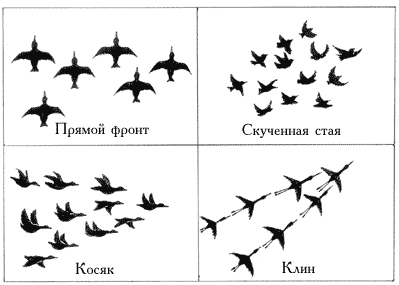 Дадатак 2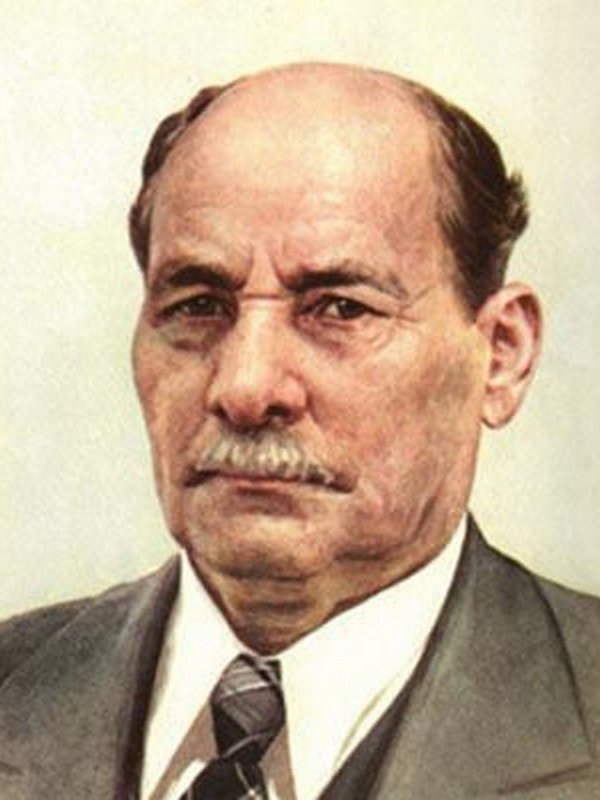  Дадатак 3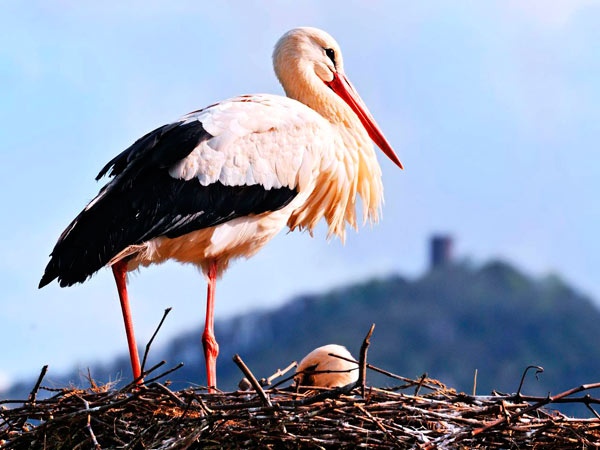 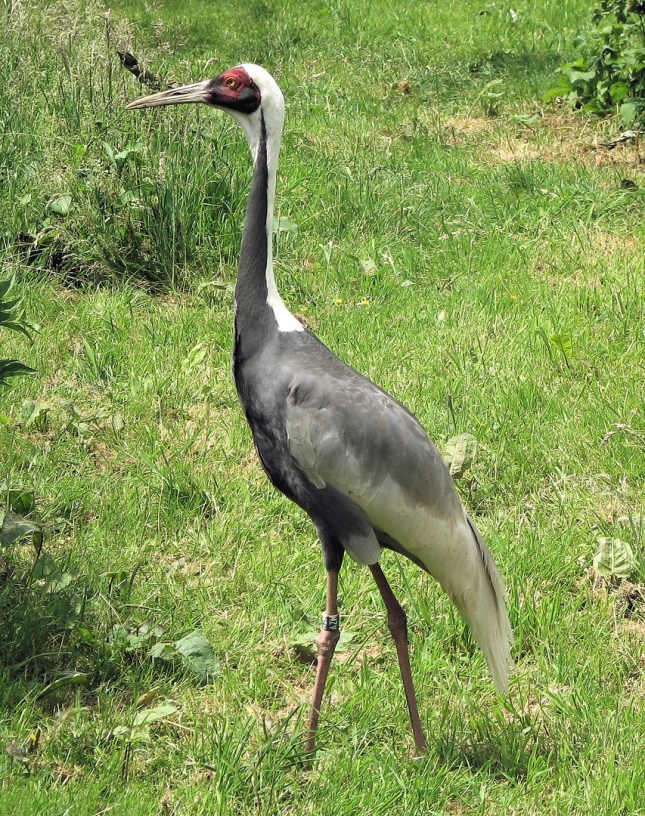 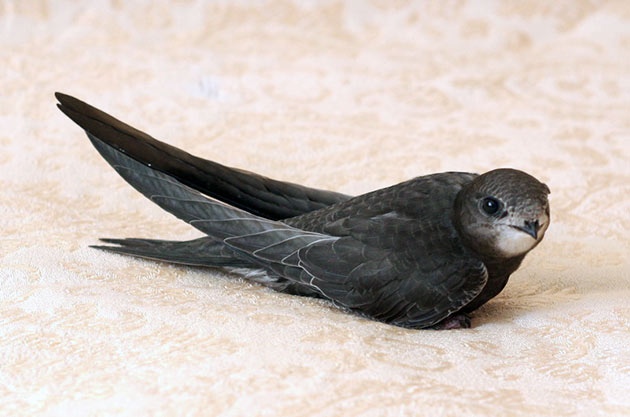 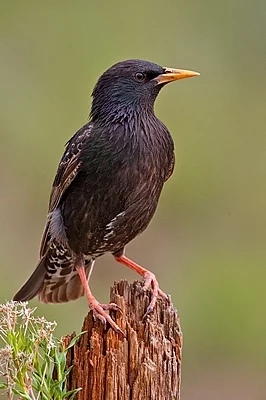 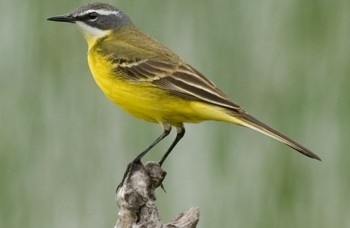 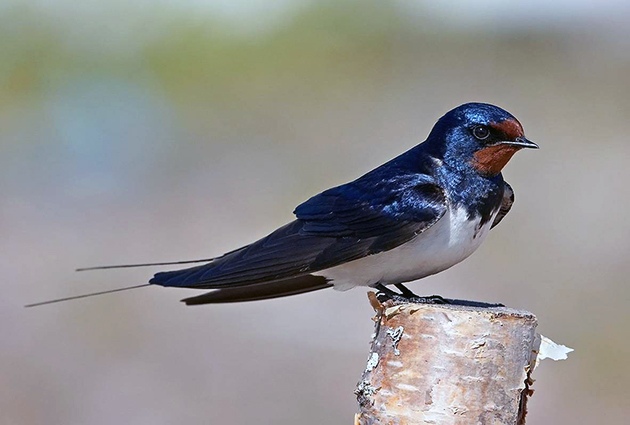 Дадатак 4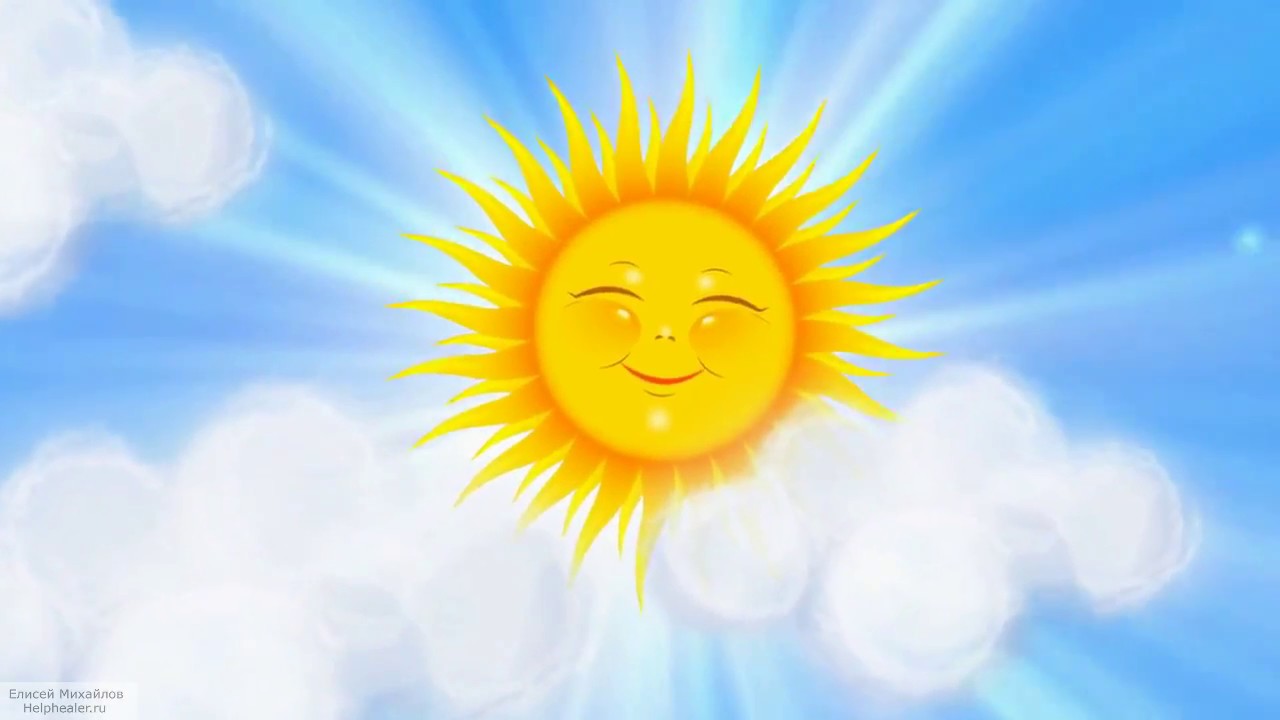 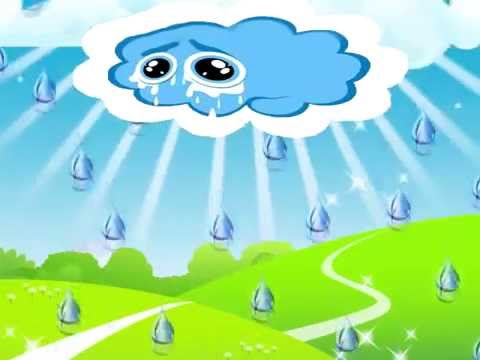 